TEST DI INGRESSO Storia 5Completa il testo scegliendo tra:irrigare i campi • via di comunicazione • nutrimento • l’agricoltura • pesci • lo scambio di merciI popoli dell’antichità scelsero di insediarsi lungo le sponde dei fiumi per vari motivi:• il fiume rappresentava una _____________________________permettendo _________________________;• con le sue inondazioni il fiume permetteva di ______________________ favorendo così ___________________________________;• le sue acque, ricche di ______________________ fornivano ________________________.Per ogni affermazione, scrivi accanto se si riferisce alla civiltà sumera (S), babilonese (B) o assira (A). Potrebbe riferirsi anche a due o a tutte le civiltà.Usavano la scrittura cuneiforme.Inventarono l’aratro trainato dai buoi.Un loro re si fece costruire una grande biblioteca.Un loro re pubblicò un codice di leggi.Erano politeisti.Vivevano in città-stato.Fondarono un impero molto esteso.Scrivi sotto alla descrizione il tipo di scrittura di cui si sta parlando.È il tipo di scrittura più avanzata dei Sumeri. Il suo nome dipende dalla forma dei segni impressi sull’argilla. Ciascun segno poteva indicare una parola o un suono.____________________________________Ciascun disegno può rappresentare una parola completa o un suono. Era un tipo di scrittura usato solo per i testi sacri (si trova sulle pareti delle tombe, sui sarcofagi...).____________________________________Osserva il disegno e scrivi tutte le parole che ricordi sugli Egizi.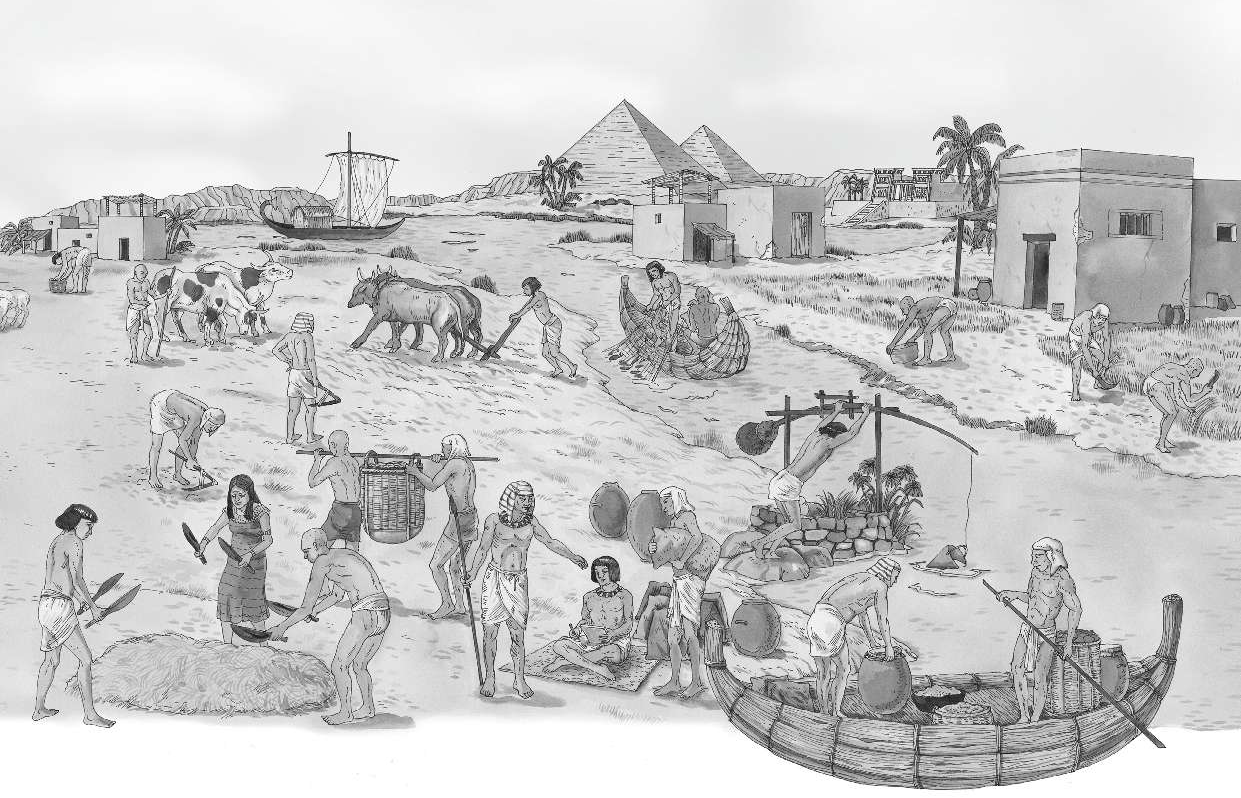 ________________________________________________________________________________________________________________________________________________________________________________________________________________________________________________________________________________________Completa il testo scegliendo tra:poco estese • viti e olivi • legname • coltivazioni di cerealifrastagliate • boschi • riparo • ovini e capriniIl territorio in cui si svilupparono le civiltà del Mediterraneo era caratterizzato da:• pianure _____________________che non consentivano______________________________;• montagne ricoperte di ____________________che fornivano ____________________;• entroterra con rilievi su cui si praticava la coltivazione di ____________________e l’allevamento di _________________________;• coste __________________adatte quindi a offrire ______________________ alle navi.Attribuisci a ogni popolo gli elementi e le caratteristiche che lo contraddistinguono. Fai attenzione: alcuni elementi possono essere collegati a tutti e due i popoli.Palazzo di Cnosso • Dea-madre • Achei • Esperti navigantiPeloponneso • Minosse • Guerra di Troia • Clima mite • Pesca • Commercianti	Maschera di Agamennone • Mito del Minotauro • Giostra del toroPer ogni frase riguardante i Fenici, scrivi se è vera (V) o falsa (F).• I Fenici vivevano in un vasto territorio pianeggiante facilmente coltivabile.• L’abbondanza di boschi li rese abili lavoratori del legno.• Ricavavano la porpora dalla frantumazione di pietre ricche di metalli rossi.• Costruirono potenti navi da combattimento.• Erano dediti al commercio.• Realizzavano manufatti di vetro, gioielli e ornamenti di pregio.• Adoravano un unico dio.TEST DI INGRESSO STORIAcon soluzioni in rosso per l’insegnanteClasse 5Completa il testo scegliendo tra:irrigare i campi • via di comunicazione • nutrimento • l’agricoltura • pesci • lo scambio di merciI popoli dell’antichità scelsero di insediarsi lungo le sponde dei fiumi per vari motivi:• il fiume rappresentava una via di comunicazione permettendo lo scambio di merci;• con le sue inondazioni il fiume permetteva di irrigare i campi favorendo così l’agricoltura;• le sue acque, ricche di pesci, fornivano nutrimento.Per ogni affermazione, scrivi accanto se si riferisce alla civiltà sumera (S), babilonese (B) o assira (A). Potrebbe riferirsi anche a due o a tutte le civiltà.Usavano la scrittura cuneiforme. S B AInventarono l’aratro trainato dai buoi. SUn loro re si fece costruire una grande biblioteca. AUn loro re pubblicò un codice di leggi. BErano politeisti. S B AVivevano in città-stato. SFondarono un impero molto esteso. AScrivi sotto alla descrizione il tipo di scrittura di cui si sta parlando.È il tipo di scrittura più avanzata dei Sumeri. Il suo nome dipende dalla forma dei segni impressi sull’argilla. Ciascun segno poteva indicare una parola o un suono.Scrittura cuneiformeCiascun disegno può rappresentare una parola completa o un suono. Era un tipo di scrittura usato solo per i testi sacri (si trova sulle pareti delle tombe, sui sarcofagi...).Scrittura geroglificaOsserva il disegno e scrivi tutte le parole che ricordi sugli Egizi.Piramidi, Nilo, palme, agricoltura, pesca, allevamento, aratro, shaduf, papiro, scribi…Completa il testo scegliendo tra:poco estese • viti e olivi • legname • coltivazioni di cerealifrastagliate • boschi • riparo • ovini e capriniIl territorio in cui si svilupparono le civiltà del Mediterraneo era caratterizzato da:• pianure poco estese che non consentivano coltivazioni di cereali;• montagne ricoperte di boschi che fornivano legname;• entroterra con rilievi su cui si praticava la coltivazione di viti e olivie l’allevamento di ovini e caprini;• coste frastagliate adatte quindi a offrire riparo alle navi.Attribuisci a ogni popolo gli elementi e le caratteristiche che lo contraddistinguono. Fai attenzione: alcuni elementi possono essere collegati a tutti e due i popoli.Palazzo di Cnosso • Dea-madre • Achei • Esperti navigantiPeloponneso • Minosse • Guerra di Troia • Clima mite • Pesca • Commercianti	Maschera di Agamennone • Mito del Minotauro • Giostra del toroPer ogni frase riguardante i Fenici, scrivi se è vera (V) o falsa (F).• I Fenici vivevano in un vasto territorio pianeggiante facilmente coltivabile. F• L’abbondanza di boschi li rese abili lavoratori del legno. V• Ricavavano la porpora dalla frantumazione di pietre ricche di metalli rossi. F• Costruirono potenti navi da combattimento. V• Erano dediti al commercio. V• Realizzavano manufatti di vetro, gioielli e ornamenti di pregio. V• Adoravano un unico dio. FCRETESIMICENEICRETESIMICENEIPalazzo di CnossoMito del MinotauroGiostra del ToroDea-madrePescaClima miteEsperti navigantiMinosseAcheiGuerra di TroiaEsperti navigantiPeloponnesoMaschera di AgamennonePescaClima mite